Advanced Topics in Archaeology (ANTH 4200/5200) – 2024 FallMaterial Engagement Theory and the Archaeology of MindMeet Professor OvermannKarenleigh A. Overmann directs the Center for Cognitive Archaeology at the University of Colorado, Colorado Springs. She earned her doctorate in archaeology at the University of Oxford as a Clarendon scholar in 2016. She completed two years of postdoctoral research at the University of Bergen from 2018 to 2020 as a Marie Curie Research Fellow. Her research focuses on how societies become numerate and literate by using and modifying material forms over generations of collaborative effort. She has published five books, the most recent of which are The Oxford Handbook of Cognitive Archaeology (Oxford University Press, 2024, co-edited with Thomas Wynn and Frederick Coolidge) and The Materiality of Numbers: Emergence and Elaboration from Prehistory to Present (Cambridge University Press, 2023).Course OverviewThis course examines the “archaeology of mind” as practiced through the Material Engagement Theory of cognitive archaeologist Lambros Malafouris. As Colin Renfrew notes in his foreword to Malafouris’ 2013 book, How Things Shape the Mind, the theoretical framework provided by Material Engagement Theory “qualifies as one of the most important contributions of recent years to the study of human origins ... [and it] clearly makes a major contribution to the emerging field of cognitive archaeology—the archaeology of mind” (Renfrew, 2013, p. ix). While the archaeological inquiry into the ancient mind and the cognitive evolution of the human lineage is associated with theoretical and methodological issues, the questions examined in this foundational work are fundamental: just what is the mind, where is it located, what does it include or consist of, and what role, if any, do material forms have in it?This course examines Material Engagement Theory through its three central commitments, as well as key concepts such as metaplasticity, affordances, and conceptual blending, as set out in How Things Shape the Mind. The three central commitments of Material Engagement Theory are, first, that cognition is embodied, embedded, extended, and enactive (4E); second, that materiality has agency, the capacity of an agent to act in the world; and third, that meaning emerges when we engage material forms because of what they are and what we do with them (“enactive signification”). Each week students will read a chapter of How Things Shape the Mind, along with readings by other authors selected to highlight or contrast key concepts and aspects of the debates and issues presented in the book.The course also looks at three case studies, archaeological inquiries that use Material Engagement Theory as their theoretical framework. The first is the work of cognitive archaeologist Thomas Wynn in 4E cognition in the Lower Palaeolithic, the second is the inquiry of material scientist Patrick Roberts into the concept of modernity, and the third is the work of cognitive archaeologist Karenleigh Overmann in the development of literacy from early writing. The course concludes with two lengthy critiques of Material Engagement Theory.EvaluationEach of the numbered assignments has two components. First, students will write a brief annotated bibliographic entry for each of the readings. Students will keep and accumulate these entries until the end of the course, when they will submit all of them as a complete bibliography. Second, students will write an essay of 500–1,000 words in response to the prompts provided in the lessons. These will need to be submitted at the end of each lesson. The course is designed for students to complete one essay per week for fifteen weeks, and submission dates in Canvas will be set accordingly. Students will be able to submit essays before the due date, but not after (without extenuating circumstances).Grading RubricWritten assignments (essays, bibliography, and graduate research paper) will be graded on how well they answer the assigned question, attention to detail, and use of examples from the reading. Answers must be typewritten and double spaced. Points will be awarded as follows: 30% Clarity: answers the assigned question in clear, concise, understandable writing30% Organization: thesis statement, topic sentences, development following the thesis, a conclusion that does not introduce new ideas40% Support: includes examples from the reading that are relevant to the assigned questionStudents wanting assistance with writing should consult the University Writing Center (Columbine Hall 316; see https://writingcenter.uccs.edu/ for contact and scheduling information).For graduate credit, the essays count 75% and a 10–12 page term paper, on a preapproved topic and using APA format, counts 25%.Grading PolicyStudent grades will be determined by weekly essays, each of which will cover the primary reading material plus additional readings expanding on the week’s topic (15 points each); the complete bibliography (75 points); and (for graduate students only) the research paper (100 points). Final grades are determined by the number of points received out of the possible total.For undergraduate students: final grades are determined by the number of points received out of a possible 300 points (225 points on the essays and 75 points for the bibliography):A 270–300 PointsB 239–269 PointsC 224–338 PointsD 209–223 PointsF 000–208 PointsFor graduate students: final grades are determined by the number of points received out of a possible 400 points (225 points on the essays, 75 points for the bibliography, and 100 points for the research paper):A 360–400 PointsB 319–359 PointsC 299–318 PointsD 279–298 PointsF 000–278 PointsCourse Overview and ReadingsWeek 1: Can archaeology investigate the mind?Leach, E. R. (1973). Concluding address. In C. Renfrew (Ed.), The explanation of culture change (pp. 761–771). Gerald Duckworth.Renfrew, C. (1982). Towards an archaeology of mind. Cambridge University Press.Wynn, T. (2014). The cognitive life of things. Current Anthropology, 55(4), 491–492.Week 2: An archaeology of mindHow Things Shape the Mind, Chapter 1Merleau-Ponty, M. (1945). Phenomenology of perception. Routledge. [Chapter 3]Week 3: Rethinking the archaeology of mindHow Things Shape the Mind, Chapter 2Hawkes, C. (1954). Archeological theory and method. American Anthropologist, 56(2), 155–168.Week 4: The material-engagement approachHow Things Shape the Mind, Chapter 3Malafouris, L. (2015). Metaplasticity and the primacy of material engagement. Time and Mind, 8(4), 351–371.Week 5: The extended mindHow Things Shape the Mind, Chapter 4Clark, A., & Chalmers, D. J. (1998). The extended mind. Analysis, 58(1), 7–19.Week 6: The enactive signHow Things Shape the Mind, Chapter 5Hutchins, E. (2005). Material anchors for conceptual blends. Journal of Pragmatics, 37(10), 1555–1577.Week 7: Material agencyHow Things Shape the Mind, Chapter 6Gibson, J. J. (1977). The theory of affordances. In R. Shaw & J. Bransford (Eds.), Perceiving, acting, and knowing (pp. 127–143). Lawrence Erlbaum Associates.Week 8: Knapping intentions and the handmade mindHow Things Shape the Mind, Chapter 7Wynn, T. (1995). Handaxe enigmas. World Archaeology, 27(1), 10–24.Week 9: Thoughtful marks, lines, and signsHow Things Shape the Mind, Chapter 8D’Errico, F. (1998). Palaeolithic origins of artificial memory systems. In C. Renfrew & C. Scarre (Eds.), Cognition and material culture (pp. 19–50). McDonald Institute for Archaeological Research.Week 10: Becoming one with the clayHow Things Shape the Mind, Chapter 9Malafouris, L. (2008). At the potter’s wheel. In L. Malafouris & C. Knappett (Eds.), Material agency (pp. 19–36). Springer.Week 11: How do things shape the mind?How Things Shape the Mind, Chapter 10Ihde, D., & Malafouris, L. (2019). Homo faber revisited. Philosophy & Technology, 32, 195–214.Week 12: Case study 1: 4E cognition in the Lower PalaeolithicWynn, T. (2021). Ergonomic clusters and displaced affordances in early lithic technology. Adaptive Behavior, 29(2), 181–195.Wynn, T., Overmann, K. A., & Malafouris, L. (2021). 4E cognition in the Lower Palaeolithic: An introduction. Adaptive Behavior, 29(2), 99–106.Week 13: Case study 2: The question of ‘modernity’McBrearty, S., & Brooks, A. S. (2000). The revolution that wasn’t: A new interpretation of the origin of modern human behavior. Journal of Human Evolution, 39(5), 453–563.Roberts, P. (2016). ‘We have never been behaviourally modern’. Quaternary International, 405, 8–20.Week 14: Case study 3: Literacy from early writingOvermann, K. A. (2016). Beyond writing: The development of literacy in the ancient Near East. Cambridge Archaeological Journal, 26(2), 285–303.Overmann, K. A. (2024). Writing as an extended cognitive system. Phenomenology and the Cognitive Sciences, 1–21.Week 15: Reviews and criticismsGarofoli, D. (2013). Reviewed work: How things shape the mind. The Journal of Mind and Behavior, 34(3/4), 299–309.Mendoza-Collazos, J. C. (2020). On the importance of things: A relational approach to agency. Cognitive Semiotics, 13(2), 1–11.Assignment ScheduleGraduate RequirementsGraduate students will complete a 10–12 page research paper (about 4,000 to 5,000 words, not counting the references) in APA format, due at the end of the semester. The topic selected for the paper must be approved by the professor no later than Week 6.Due Dates and DeadlinesThis syllabus contains the deadline for each module and specifies the dates by which the essay must be completed. For each deadline, students have until 11:59 PM on the deadline day. Remember, these are deadlines. Students are encouraged to stay well ahead of them.Students should complete each module by the specific date in the Canvas version of the syllabus. Once that date has passed, students can still access the material in the module, but will no longer be able to submit the essay associated with that module. For example, if Lesson 3 must be completed by February 3, students must submit their essay by 11:59 PM MST on February 3; once the deadline has passed, the essay submission option will no longer be available in Canvas. Students should notify the instructor immediately of any extenuating circumstances that do not allow them to meet course due dates.Attendance and ParticipationStudents are expected to complete all readings, essays, and assignments. Students who choose to withdraw from the course are responsible for completing the necessary withdrawal forms. Students who stop attending without formally withdrawing still appear on the final grade roster and must be assigned a grade. Consult the UCCS semester calendar for additional information and withdrawal dates.PreparationStudents should prepare for the weekly lesson by reading the material listed for each session. Students should have a general grasp of the relevant ideas introduced in the material. Students should be prepared to apply reading assignments and material presented in previous weeks to the current week’s essay.Academic ConductStudents should read the University Bulletin and make note of campus policies regarding breaches of the honor system and academic honesty. Misuse of academic materials will not be tolerated. For additional information on academic conduct, see the university website.Writing qualityWritten assignments will be graded as follows: 30% Clarity (clear, concise, understandable writing); 30% Organization (thesis statement, topic sentences, development following the thesis, a conclusion that does not introduce new ideas), and 40% Support (uses examples from the course material that are relevant to the original question).Use of AI ToolsThe use of AI tools, including ChatGPT, is permitted in this course for specific assignments only, and these will be graded as assisted rather than original work. When the use of the tool is allowed, it will be explicitly noted in the assignment directions. Students are responsible for the information they submit based on an AI query (for instance, that it does not violate intellectual property laws, or contain misinformation or unethical content). The use of AI tools must be properly documented and cited, using quotation marks or other appropriate indicators of quoted material when appropriate, in order to stay within university policies on academic honesty.Academic CalendarPlease refer to the Academic Calendar for important logistical information such as the last day a class can be added during the semester, the census date, the final day a class can be dropped while still receiving a refund, fee deadlines, holidays, etc.Course EvaluationThe UCCS Anthropology Department is committed to providing the best possible learning experience to every student. A key mechanism to provide ongoing excellence in teaching and learning is to gather student thoughts on each course and the effectiveness of our faculty. Students are expected to provide feedback on the quality of instruction in this course by completing an online evaluation, typically during the last two weeks of the semester. These faculty evaluations are called Faculty Course Questionnaires (FCQs). They are forwarded to the course professors after final grades are submitted and contain no identifying information in regard to individual students (i.e., they are anonymous). Additional instructions will be provided via a notification sent to student UCCS email accounts later in the semester. Please know that student feedback is extremely valuable to your professor, the Anthropology Department, and UCCS as a whole. In particular, constructive comments guide the enhancement of future versions of this course.Excel CentersFor students who feel their performance in this class would benefit from additional tutelage, UCCS offers a network of five centers, each offering a unique program of academic support to help all UCCS students succeed in every aspect of their academic careers.DisabilitiesA student with a disability who will need accommodations for this course must contact and register with the Disability Services Office, and provide them with documentation of the disability, so that appropriate accommodations for the student’s situation can be determined. To avoid any delay in the receipt of accommodations, the student should contact the Disability Services Offices as soon as possible. Please note that accommodations are not retroactive and that disability accommodations cannot be provided until an accommodation letter has been given to the faculty member. The student may contact Disability Services at Main Hall, room 105, 719-255-3354 or dservice@uccs.edu for more information about receiving accommodations. For additional information on disability services, see the disability services.Military ServiceStudents who are active or reserve military with the potential of being called to service and/or training during the course should coordinate with the instructor during the first week to discuss accommodations. For additional information on military student support, see the veteran and military affairs.The Professor’s Expectations for StudentsDuring completion of this course, students must abide by the UCCS Student Conduct Code. This code specifies what is considered proper and improper student conduct, including matters such as cheating and inappropriate behavior. Students who do not abide by the code can receive sanctions ranging up to expulsion from the course or the university.Remember that this is a 3 credit-hour course at either the senior (4000) or graduate (5000) level. Please plan on spending a lot of time working on this class. This time will include reviewing the material and completing assignments. Students should plan to spend at least 10 hours per week on average (or 20 hours per week for the accelerated summer version).Of course, the amount of time spent does not guarantee any particular grade. Final letter grades will reflect the amount of material learned, as reflected in test scores and the overall quality of student contributions to the course.Solving Technical DifficultiesStudents experiencing technical difficulties (e.g., pages not loading, connectivity problems, not able to view images, things not working as they should, etc.) should contact the 24/7 Canvas Telephone Support at 844.802.9230 or online at the Canvas Support Community page. Please note this service is separate from the UCCS IT Helpdesk.Help Understanding Course MaterialStudents with questions regarding course material, policies, grading criteria, quiz administration, etc. are encouraged to post them to the Discussion Board for that module. Personal or sensitive matters should be referred to the professor via email.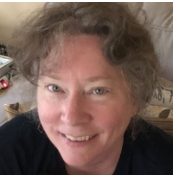 Professor: Dr. Karenleigh A. OvermannEmail1: koverman@uccs.eduEmail2: Karenleigh.overmann@keble.oxon.orgPhone: (+1) 719.332.7183Office Hours: Appointments via TEAMS, Zoom, or Skype; coordinate appointments via email.WeekTopicPointsDue Date1Can archaeology investigate the mind?152An archaeology of mind153Rethinking the archaeology of mind154The material-engagement approach155The extended mind156The enactive sign157Material agency158Knapping intentions and the handmade mind159Thoughtful marks, lines, and signs1510Becoming one with the clay1511How do things shape the mind?1512Case study 1: 4E cognition in the Lower Palaeolithic1513Case study 2: The question of ‘modernity’1514Case study 3: Literacy from early writing15Research paper (graduate students only)10015Reviews and criticisms15Bibliography75TOTAL300/400